проєкт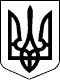 УКРАЇНАХМІЛЬНИЦЬКА РАЙОННА РАДА    ВІННИЦЬКОЇ ОБЛАСТІ                                                     Р І Ш Е Н Н Я травня 2022 року                                                       17 сесія 8 скликанняПро розпорядження голови районної радиВідповідно до частини 2 статті 43 Закону України «Про місцеве самоврядування в Україні», розглянувши розпорядження голови районної ради та взявши до уваги рекомендації постійної комісії районної ради з питань регулювання комунальної власності,  районна рада ВИРІШИЛА:1. Затвердити розпорядження голови районної ради:- від 10.05.2022 р. № 21-р  «Про передачу в суборенду приміщення адміністративної будівлі Хмільницької районної ради ».2. Контроль за виконанням даного рішення покласти на постійну комісію районної ради з питань регулювання комунальної власності (Лановий І.А.)    Голова районної ради						Ю.СЛАБЧУК